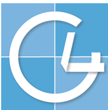 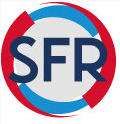 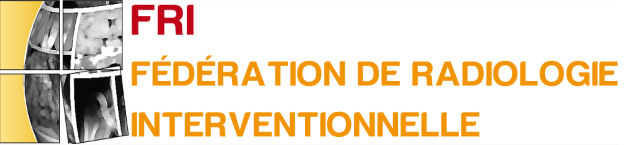 Demande de qualification en Radiologie Interventionnelle Avancée(Ce questionnaire et les justificatifs sont à adresser au Conseil Départemental de l’Ordre des Médecins dans lequel vous êtes inscrit)Important : Pensez à bien numéroter vos pièces jointes, en suivant la numérotation indiquée dans ce présent dossierNom, Prénom : Date de naissance et adresses postale et électronique :Tel Portable :                                                            Tel Fixe : Date de qualification dans la spécialité Radiologie : Site(s) et adresse(s) d’installation :N° RPPS : Joindre un CV court (PJ1, obligatoire) détaillant notamment :- le parcours de formation initiale en radiologie et en radiologie interventionnelle- l’organisation de l’activité de RI actuelle du demandeur (activité programmée, urgences diurnes et PDS)                                         ActivitéType et nombre d’actes effectués (mentions B, C et D selon la liste d'actes de référence en PJ) pendant les 3 ans précédents,                                                                                                                     en joignant 20 CR d’actes anonymisés représentatifs de votre activité  (PJ2,obligatoire)Tableau :Formations, Enseignements, Actions Qualité, Publications (chaque item peut faire l’objet d’une PJ)Etes-vous inscrit dans la démarche d'accréditation des équipes en radiologie de la HAS (par l'ODPC-RIM) : « menu déroulant oui/non Si oui fournir le récépissé de l’ODPC-RIM » (PJ3, non obligatoire)Lister vos formations et participations à des congrès, séminaires, DU, DIU … effectués au cours des 3 dernières années :(PJ4, non obligatoire)Lister vos publications, enseignements prodigués et communications sur les 3 dernières années :(PJ5, non obligatoire)Lister vos actions qualité en Radiologie Interventionnelle : participation à des RCP, RMM, CREX en RI dans les 3 dernières années :(PJ6, non obligatoire)Justificatifs de participation au Registre Général d'Actes en RI (EPIFRI) :(PJ7, non obligatoire)Justificatifs de participation aux activités transversales en RI telles que l'enquête SFR-FRI  annuelle (sur les volumes d'activités des équipes) :(PJ8, non obligatoire)Acte CCAMMention Acte (B ou C)Nombre en 2021Nombre en 2022Nombre en 2023